3EDITIONS DES Rencontres Nationale de Baopao à Pierrelatte 26700Du 12 au 15 Septembre 2022.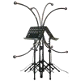 Un groupe de musicien de Bao-Pao s’est rendu dans le sud de la France pour participer aux rencontres nationales de Bao-Pao, évènement qui regroupe plusieurs régions de France dont un groupe cette année venu directement de l’Ile de la Réunion.Au programme pour le groupe Avenir Apei, deux passages de Bao-Pao devant un public et un troisième avec notre fanfare adaptée. Pour cette occasion nous avons présenté notre nouveau répertoire musical.  Un succès total, une ambiance festive, un applaudimètre au sommet, 6 baguettes d’or remportées, Avenir Apei un savoir-faire national. 
Le groupe était composé de 6 travailleurs de l’Esat la Roseraie et 3 encadrants. Quatre journées qui ont marqué les esprits de tous, un lien privilégié pour unir le groupe.  Nous avons eu le sentiment de vivre une expérience unique aux souvenirs inoubliables. 
Le lieu, l’accueil, la région, le Baopao, le piano du matin et du soir de notre pianiste Alexandre ont contribué à une superbe alchimie pour vivre ensemble avec nos différences. Nathalie L. : J’ai joué avec le groupe de Rock et j’ai aimé danser !Fabienne F. : Super, j’étais dans la scène, je me suis senti à l’aise, je veux recommencer et revenir, après il faut partager avec les autres !Barbara B. : Au début un peu stressée de jouer devant les gens, ça me touche, merci de partager ce moment avec mon cœur, une bonne équipe !Alexandre P. : J’ai bien aimé le séjour avec Abdallah, de jouer avec un autre garçon du trombone, merci à Nathalie d’avoir fait les percussions !Hélène L. : C’était super, les chambres, l’ambiance, la salle des fêtes, à refaire mais il y a d’autres groupes, j’ai fait comme s’il n’y avait personne sur scène, je regardais SylviaAnah B : J’ai bien aimé la musique, le Baopao, le clown marrant, je n’ai pas dormi la nuit à cause du tonnerre, c’était bien d’avoir une chambre toute seule !Abdallah S. : un super séjour, un lien unique et authentique !Sylvia T. : Un séjour propice au dépassement de soi ou chacun a donné le maximum, le public a porté nos travailleurs, reconnaissance d’un savoir-faire, d’un savoir être, une fierté inégalable !Goran D. : La musique, les rires, les chansons ont été notre environnement sonore lors de ces 4 jours passés ensemble. Merci aux travailleurs pour ces moments inoubliables.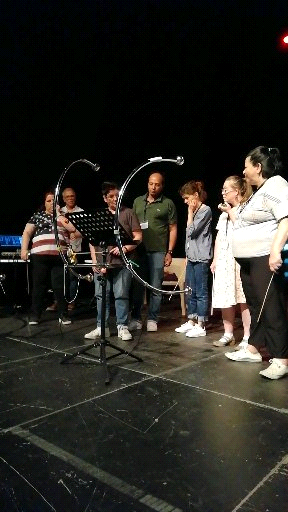 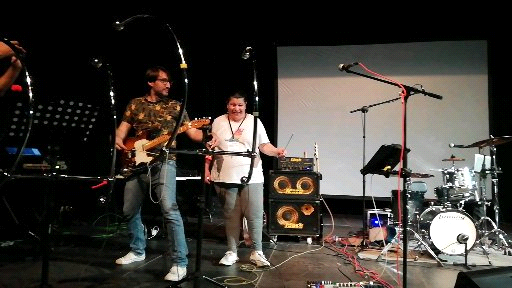 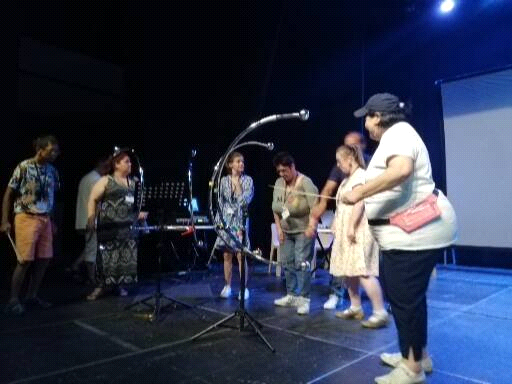 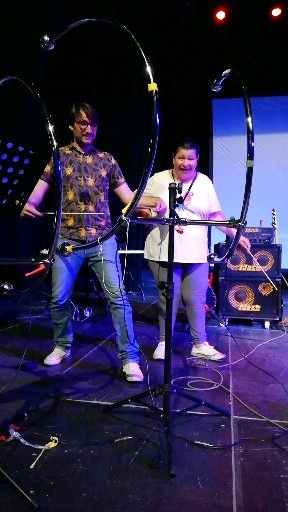 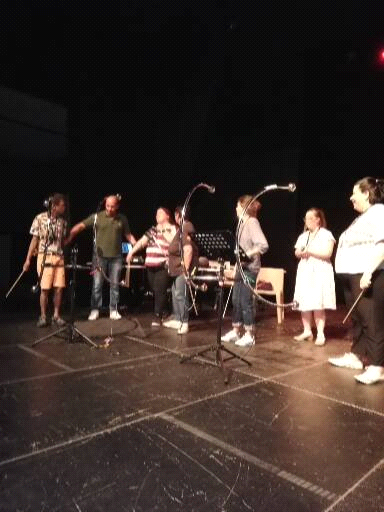 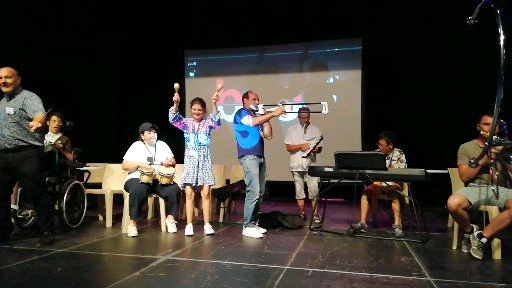 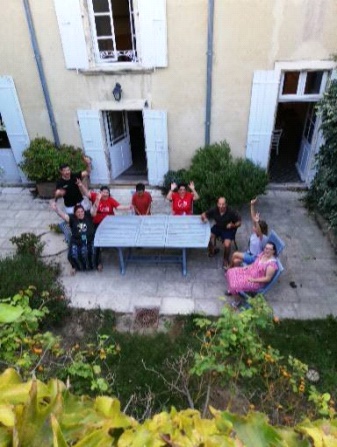 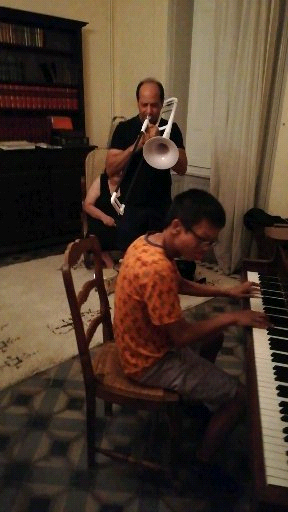 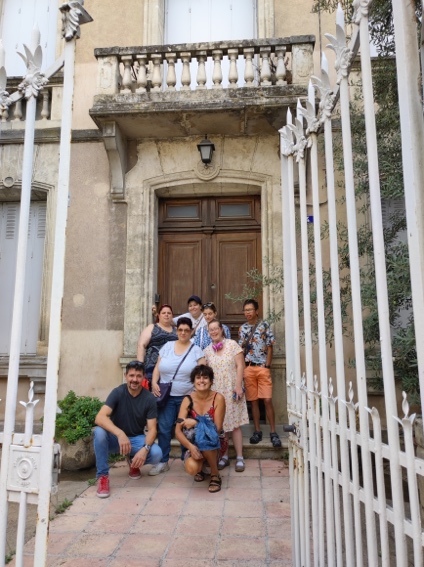 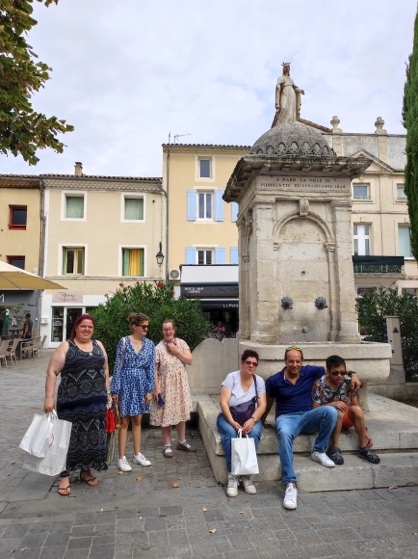 